Disciplina: 09162P – Seminário: Michel Foucault e as Contribuições para o Campo das Ciências ICréditos: 04CRCarga Horária: 60h Ementa: Estudo sobre o campo da ciência, seus saberes, suas epistemologias e sua legitimidade no mundo ocidental atual. Análises teóricas do filósofo Michel Foucault e suas aproximações com o campo das ciências e os trabalhos de pesquisa desenvolvidos.Bibliografia:Foucault, Michel.. Vigiar e punir : nascimento da prisão / Michel Foucault ; tradução de Ligia M. Ponde Vassallo. - Petrópolis: Vozes, 1991.Foucault, Michel.. A arqueologia do saber / Michel Foucault ; tradução de Luiz Felipe Baeta Neves. - Rio de Janeiro : Forense Universitária, 2012.Veiga-Neto, Alfredo. Foucault e a educação / Alfredo Veiga-Neto. - Belo Horizonte : autêntica, 2007.Estudos culturais em educação: mídia, arquitetura, brinquedo, biologia, literatura, cinema / Alfredo Veiga-Neto ... [et al.] ; organização Marisa Vorraber Costa. - Porto Alegre : UFRGS, 2004.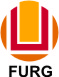 SERVIÇO PÚBLICO FEDERALMINISTÉRIO DA EDUCAÇÃOUNIVERSIDADE FEDERAL DO RIO GRANDE – FURGPROGRAMA DE PÓS-GRADUAÇÃO EDUCAÇÃO EM CIÊNCIAS: QUÍMICA DA VIDA E SAÚDE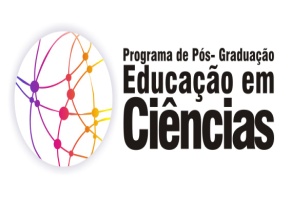 